Guía de trabajo autónomo 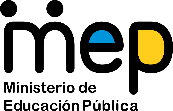 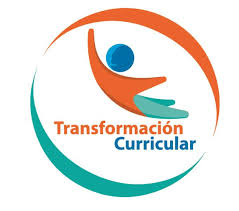 Self-Study Guide for 7th Grade #2 (Unit 2) El trabajo autónomo es la capacidad de realizar tareas por nosotros mismos, sin necesidad de que nuestros/as docentes estén presentes. Me preparo para hacer la guía Getting ready to work on my self-study guide.Pautas que debo verificar antes de iniciar mi trabajo. /Aspects to verify before I start working: 2. Voy a recordar lo aprendido en clase. Recalling what I learned in class. 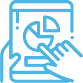 3.Pongo en práctica lo aprendido en clase / Putting into practice what I learned in class. 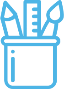 Task 2. Video transcript If no Internet access to complete task 2.  Transcript My name is Fred. I live in London and I am 17 years old. I wake up at 7 and I usually get out of bed about 7:30. Then I come downstairs and have breakfast. Usually I have cereal for breakfast with orange juice but sometimes I have a toast with usually jam or honey. Then, I pack my bag for school. I walk because my school’s only only in the center of the town where I live so it is only 15 minutes’ walk in the morning which is good because it means I can sleep later.The schools is quite old, it’s been a school for about 400 years and it’s got about a 1000 students there in 7 age groups and it’s only boys there. Schools starts at 8:30 and then we have two lessons that go until 10:15. At 10:45 we have a break for 15 minutes. Then 11 till 12:40 we have two more lessons, and the lunch time. I can go into town to get my lunch, but most people have to stay in school and eat the school food and British school food isn’t very nice. Then, we have two more lessons after lunch, and we finish school at 3:30. Usually I come home and I just sort of relax for a bit, and that’s usually for maybe an hour. I read or watch television. My Mum gets home about usually between 5:30 and 6. And so we usually eat dinner about 6:30. Remember: Stay home.  Let’s flatten the curve.Centro Educativo/ School Name: Educador/a Teacher: Nivel/ Level: 7thAsignatura/ Subject: EnglishMateriales o recursos que voy a necesitar/Materials needed  Suggested materials: Notebook, pencil, pen, eraser, highlighters, etc.Self- study guide #2 for 7th Grade Computer & Internet access if possibleIf not internet access, see the transcript at the end of this study-guide to complete task 2.Condiciones que debe tener el lugar donde voy a trabajar/ Conditions of the place to work    Work in a place where you do your assignments and homework daily. Tiempo en que se espera que realice la guía/ Expected time to work this self-study guideThis self-study guide will take you 80 minutes to be completed.Indicaciones / Instructions Dear student,The following tasks will help you reinforce information about daily routines and eating habits related to the scenario Here I Am!.Actividad / Activity Preguntas para reflexionar y responderQuestions to reflect on and answerWhat do you do every day?  What does your family do? What is your routine during COVID-19 emergency at home?Indicaciones / Instructions Task 1.  Complete the following practice and check your answers by using the answer key in the following link:http://www.agendaweb.org/vocabulary/daily-routines-worksheets-resources.html 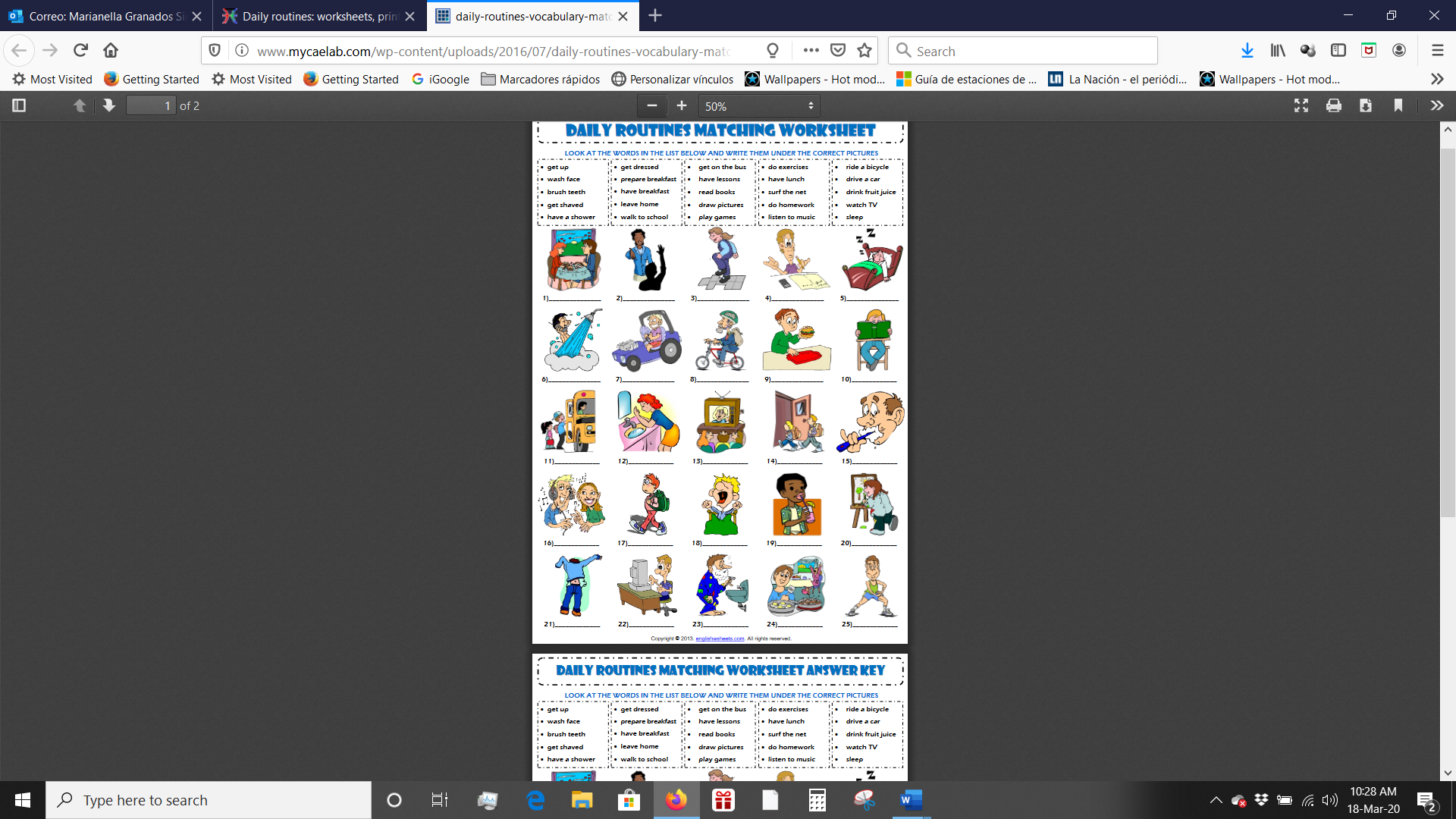 Source: Copyright ©2013. englishwsheets.com. All rights reservedTask 2.   Watch the video (https://www.youtube.com/watch?v=RP1AL2DU6vQ) and list Fred’s daily routine. Write a question for each of the routines Fred mentioned. For example:My name is Fred.  What`s your name? I live in London.    Where do you live? I am 17 years old   How old are you?Task 3. Watch the video on healthy eating habits to complete the following graphic organizer with the first 6 tips. Provide the main information given for each tip. https://www.youtube.com/watch?v=WSWPgFkUUeUStep 1: ______________________________________________________Step 2 _______________________________________________________Step 3: _______________________________________________________Step 4: _______________________________________________________Step 5: _______________________________________________________Step 6: ________________________________________________________If not internet available, ask your family about to provide an idea for each tip in order to have healthy eating habits. Check your sentences using the following chart. My sentences…Correct the sentences after checking them with the chart above. Indicaciones o preguntas para auto regularse y evaluarse/ Instructions or  questions for self-regulation and self- assessment Review the following questions to self-regulate and self-assess: ¿Leí las indicaciones con detenimiento?Did I read the instructions carefully?¿Subrayé las palabras que no conocía?Did I underline the words that I didn’t understand?¿Busqué en el diccionario o consulté con un familiar el significado de las palabras que no conocía?Did I use the dictionary or asked a relative about the meaning of the words that I didn’t understand?¿Me devolví a leer las indicaciones cuando no comprendí qué hacer?Did I read the instructions again when I didn’t understand what I had to do?Con el trabajo autónomo voy a aprender a aprender/ With the self-study guide, I’m going to learn how to learn.Con el trabajo autónomo voy a aprender a aprender/ With the self-study guide, I’m going to learn how to learn.Reviso las acciones realizadas durante la construcción del trabajo. /I check the actions carried out while completing the self-study guide  Marco una X encima de cada símbolo al responder las siguientes preguntas/Mark with an X on the icon that answers the following questions.  Reviso las acciones realizadas durante la construcción del trabajo. /I check the actions carried out while completing the self-study guide  Marco una X encima de cada símbolo al responder las siguientes preguntas/Mark with an X on the icon that answers the following questions.  ¿Leí las indicaciones con detenimiento?Did I read the instructions carefully?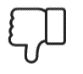 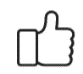 ¿Subrayé las palabras que no conocía?Did I underline the words that I didn’t understand?¿Busqué en el diccionario o consulté con un familiar el significado de las palabras que no conocía?Did I use the dictionary or asked a relative about the meaning of the words that I didn’t understand?¿Me devolví a leer las indicaciones cuando no comprendí qué hacer?Did I read the instructions again when I didn’t understand what I had to do?Con el trabajo autónomo voy a aprender a aprender/ With the self-study guide, I’m going to learn how to learn.Con el trabajo autónomo voy a aprender a aprender/ With the self-study guide, I’m going to learn how to learn.Valoro lo realizado al terminar por completo el trabajo.I self -assess what I did when I finish the study guide.Marca una X encima de cada símbolo al responder las siguientes preguntasMark with an X on the icon that answers the following questions.  Valoro lo realizado al terminar por completo el trabajo.I self -assess what I did when I finish the study guide.Marca una X encima de cada símbolo al responder las siguientes preguntasMark with an X on the icon that answers the following questions.  ¿Leí mi trabajo para saber si es comprensible lo escrito o realizado?I proofread what I did in my self-study guide.¿Revisé mi trabajo para asegurarme si todo lo solicitado fue realizado?I checked my self-study guide to make sure that everything is complete.¿Me siento satisfecho con el trabajo que realicé?I feel satisfied with the work I did.Explico ¿Cuál fue la parte favorita del trabajo?What was the favorite part of this work?¿Qué puedo mejorar, la próxima vez que realice la guía de trabajo autónomo?What can I improve the next time I work on the self study guide?Explico ¿Cuál fue la parte favorita del trabajo?What was the favorite part of this work?¿Qué puedo mejorar, la próxima vez que realice la guía de trabajo autónomo?What can I improve the next time I work on the self study guide?